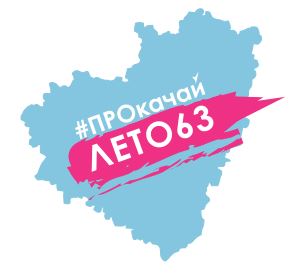                 Режим работы  Онлайн-Смены  ГБОУ СОШ с.Старое Ермаковона 08.06.2020 годаВремяМероприятиеПри наличии возможностей Онлайн подключенияС использованием ЭОРПри отсутствии технических средств9.00-9.05ПРИЁМ ДЕТЕЙ«Мы очень рады видеть Вас!»Онлайн-приветствие, перекличка,  СКАЙППерекличкав мессенджере ВКПерекличка по телефону (звонок или СМС), WhatsApp9.05-9.15Обсуждаем новости, планируем наш день Онлайн подключение через з ZOOM,  СКАЙП, мессенджерыИзучение информации размещённой в группе ВКhttps://vk.com/spsozvezdiekamyshlа9.15-9.30Утренняя зарядка Приглашаем  вас на зарядку с педагогом доп. образования СП ДЮСШ «Фортуна» Рузметовым Шамилем Салимовичем. Видео будет доступно в группе VK: https://vk.com/kamyshla_fortunaДелаем зарядку9.00-10.00Завтрак по-домашнему10.15-11.00Челлендж «Поздравь страну с Днём России на языке народов России»Размещение видеоматериалов в группе ВКhttps://vk.com/spsozvezdiekamyshlаСделай открытку-поздравление11.00-11.30Workshop в технике «Квилинг»«Ромашка – символ России»https://www.livemaster.ru/topic/1895457-delaem-romashku-v-tehnike-kvillingРазмещение видеоматериалов в группе ВКhttps://vk.com/spsozvezdiekamyshlаДелаем ромашку своими руками11.30-12.00МУЛЬТЗАЛ приглашает!!!«Я расскажу вам…о России!»Просмотр видео на Youtube https://youtu.be/WRvvcjkOehsПросмотр мультфильмов12.00-12.30Конкурс семейных рисунков «Мы – это Россия. Наши традиции».Номинации:Самая необычная традиция.Самая популярная традицияЗабытые традиции.Размещение видеоматериалов в группе ВКhttps://vk.com/spsozvezdiekamyshlаНарисовать семейные рисунки10.00-12.00Вспомним «Как это было». Чемпионат Мира по футболу 2018. Дорога к ЧМ 2018. Документальный фильм о Сборной России по футболу: «Быть в игре».https://www.youtube.com/watch?v=fx7ynN-AO0w
Просмотр спортивных телепередач12.00-13.00Челлендж: «Спорт на самоизоляции»А как ты занимаешься своим любимым видом спорта во время самоизоляции? Сними короткий ролик об этом, выложи на странице VK или Instagramc хештегом #ПРОКАЧАЙЛЕТО63ФОРТУНА и отправь в группу VK: https://vk.com/kamyshla_fortunaЗанимаемся спортом13.00-14.00Обед-по домашнему14.00-15.00Открытое онлайн-занятие на тему: «Удары по мячу»Приглашаем вас на запланированную конференцию: Zoom.Тема: Зал персональной конференции Рузметова Шамиля. Подключиться к конференции ZoomИдентификатор конференции: 580 610 1070Пароль: udarУпражнения с мячомПо плану классного руководителя Единый классный час, посвященный  Дню РоссииCайт кратко, доходчиво и занимательно рассказывает  школьникам о демократическом институте президентства, символах нашего государства, истории власти в России и месте работы Президента — Московском Кремле.Детям. Президент. РФРисуем символы  России1 раз в неделю Активности, направленные на профессиональное самоопределение обучающихся, знакомство с профессиональной средой.«Билет в будущее»«ПроеКТОриЯ»Как выбрать профессию, чтобы в будущем любить свою работу? Эти тесты помогут тебе определить твои способности.Просмотр видеокурсовОнлайн-экскурсии, профтестированние,  онлайн уроки на сайтах "ПРОЕКТория", "ПРОФвыбор";https://site.bilet.worldskills.ru/https://vk.com/proektoriahttps://prof.asurso.ru/https://proektoria.online/Помогаем по дому8-12 июня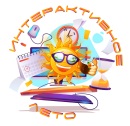 «Интерактивное лето»"Надень народное на День России».Сделай снимок или видеоролик в традиционном костюме вашего народа и отправь  через  WhatsApp ( 89372047795),  и все увидят в  официальных группах ГБОУ СОШ с.Старое Ермаковоhttp://pioner-samara.ru/index.php/deyatelnost/interaktivnoe-letoРисуем татарский народный костюм8-12 июня«Интерактивное лето»Акция «Читаем летом». Областная социально-педагогическая программа «Литература и современность»https://vk.com/club195527362Читаем книгуВ теч. месяцаВидео-челлендж #КрутоДомаЛетомПоделитесь  фотографиями как вы проводите летние каникулы, чем занимаете себя в свободное время. ВКонтактеДелаем фотографииВ теч. дняТворческая мастерская « Рисуй с нами» https://рисуйснами.рф/vneurochkaРисунки на свободную темуВ теч. дня«Смотрим кино всей  семьей»В коллекции портала «Культура.РФ» — более 100 отечественных кинолент. Здесь собраны картины из рейтингов «Сотня лучших фильмов для школьников» и «Сотня лучших отечественных мультфильмов», а также обладатели премии Американской киноакадемии «Оскар».https://www.culture.ru/s/kulturnyj-kod/kinematograf/#1https://www.culture.ru/s/kulturnyj-kod/kinematograf/#2https://www.culture.ru/s/kulturnyj-kod/kinematograf/#3Просмотр фильма1 раз в неделю«Веселые каникулы»Российские музеи, театры, информация о детском радио, онлайн-сервисы и приложения для занятий спортом, зрительные иллюзии от МГУ им. М.В. Ломоносова, космическая среда РОСКОСМОСА и многое –многое другоеhttps://edu.gov.ru/distanceВ теч. неделиУчастие в Неделе «Познавай Россию!» в сообществе 
«Большая перемена»Онлайн-путешествие по России, ознакомление с необыкновенными достопримечательностями, с культурой гостеприимства и современным туризмом в России». Хэштеги акции: #БольшаяПеремена, #МыРоссияУчаствуем в конкурсе Большая перемена  Вконтакте Создай буклет о какой-нибудь достопримечательности своего районаВ теч. неделиЧеллендж #Русские Рифмы  Учащиеся записывают видео, на которых читают стихи или отрывки из знаменитых произведений отечественных классиков и выкладывают его в соц.сети. Хэштег акции: #РусскиеРифмыМожешь отправить видео сюда: Вконтакте Учим наизусть какое-нибудь стихотворение классиковВ течение недели«Будущее России»( видеоролики, в которых дети отвечают на вопрос «Что я сделаю для России, когда вырасту?» и выкладывают в соц.сети. Хэштег: #МыБудущееРоссииМожешь отправить видео сюда: Вконтакте Напиши рассказ о своем будущемВ течение неделиИнтеллектуальная игра « Победы России». Игра, связанная с историей и достижениями страны в официальной  группе ВОД «Волонтеры Победы» https://vk.com/vsezapobedu.Помогаем пожилым родственникам1 раз в неделю 
(по  понедельникам,вторникам, средам)
Психолого-педагогическое консультированиеОнлайн-консультацииhttps://stermak.minobr63.ru/?page_id=907